Exhibitor Name: ...................................................................................................................................Address:................................................................................................................................................................................................................................................................Phone number ……………………………………………       Email …………………………….………………………………………Vehicle Make ……………………………………………………………………...........		Year………………..…………Model…………………………………………………………………………………............	Reg. No………………….....Brief history: ....................................................................................................................................................................................................................................................................................................................................................................................................................................................................................................................................................................................................................................................................................................................................................................................................................................................PLEASE PHOTOCOPY THIS FORM IF YOU HAVE MORE THAN ONE ENTRY.The AEC Society will not be held responsible for any loss damage or accident however caused. It is therefore essential that you hold a relevant insurance policy including public liability and that if the vehicle entered is a static event it will not be started, driven or otherwise operated during the course of the rally. You also agree that anyone driving or operating your vehicles holds the relevant driving or operating licence. By signing below, you agree you have full insurance to cover road run vehicles and normal third party and public liability insurance and that any driver holds an appropriate driving or operative licenceSignature…………………………………………………………………………………………...................Date ……………………………………………………                  				    Saturday Evening Dinner On Saturday evening there will be the usual get together with 3 course meal (with a vegetarian option) and late bar (bar available to non-diners). To avoid disappointment, please book as soon as possible as tickets will NOT be available on the day. If you want to be seated with friends please specify when you book your tickets, otherwise the final seating plan will be decided by the rally organisers.  Please note that on Saturday, there will be no other catering available on site after 4pm.Please reserve ………place(s) for the Rally dinner (including ……… vegetarians).  I enclose payment of £……… @ £30 per person. Please make cheques payable to “The AEC Society”If possible, I wish to be seated with....................................................................................................Please return this entry form with an A5 sized SAE to: Howard Berry, Rally Secretary, 7 Donaldson Drive, Cheswardine, Market Drayton, TF9 2NYTo ensure your vehicle is included in the programme, please return entry form before 30 April 2024.  Rally numbers and confirmation will be sent beginning of May 2024. NO SAE, NO VEHICLE ENTRY.Site open from 0900hrs Saturday morning – Road Run 1300hrs Saturday (staged starts) – main rally day Sunday. Camping is free of charge to exhibitors, and all camping will be in a designated camping area. NO TENTS/CARAVANS OR MOTORHOMES WILL BE PERMITTED WITHIN THE VEHICLE DISPLAY AREA If you are bringing a caravan/motorhome for overnight stay, please state vehicle reg no:.........................Entry fee payable by everyone without a vehicle entry, caravan pass, or stallholder pass, however vehicle entry is free and includes the driver and one passenger. RALLY SECRETARY – Howard Berry – 0750 4974776, membership@aecsociety.comRALLY DIRECTOR: David Hopkins - 01509-212672 - (Evenings only) The AEC Society 39th Annual RallySaturday - Sunday 25th and 26th May 2024Newark Showground, Nottinghamshire, NG24 2NY For classic passenger and heavy commercial vehicles of all ages. 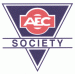 